Moss RC-Bilklubb
Rabbekkgaten9
1526 Moss							             Moss 26 juli 2013
Kjære sponsor av Moss RC-Bil Klubb!Først av alt vil vi takke våre sponsorer for støtten gjennom 2012/13 sesongen. Sponsorstøtten har vært av stor betydning for klubben, og uten sponsorenes støtte hadde vi ikke kommet dit vi er i dag. Vi klart å få frem et av landets flotteste permanente innendørsanlegg på over 700m2 for radiostyrte, elektriske onroad biler. Vi er stolte av her å kunne presentere alt det klubben har fått til gjennom 2012/13 sesongen takket være dere - og en god porsjon dugnadsånd! Klubbens status: 
Klubben har pr. 26 mars ca. 144 medlemmer i alle aldre. Flere jenter har kommet til, og vi ser stadig nye fjes og medlemmer på klubben. Vi har medlemmer som kommer både fra Oslo og Vestfold i tillegg til Østfold. Vi ser også stadig sjåfører fra både Kristiandsand og Gjøvik hvilket sier mye om ryktet klubben har fått. Med et varierende tilbud til våre medlemmer, og med et inkluderende og utviklende miljø, ser vi at medlemmene raskt trives og finner hverandre enten man er opptatt av bare kjøring, mekking, lakking, dekorering eller bare sosial mingling. 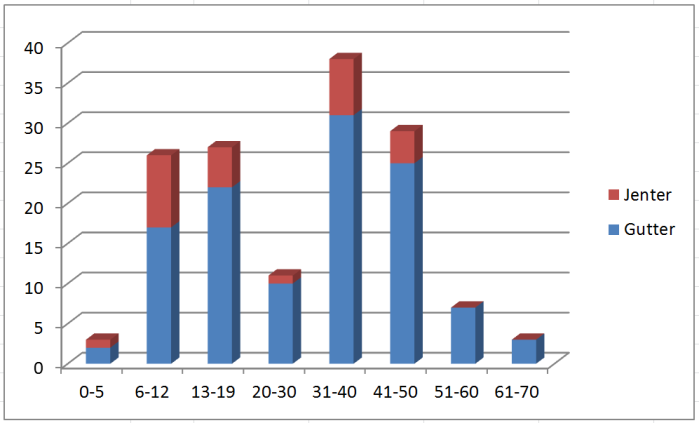 Pr. 26 juli har klubben hatt åpent 116 av 212 dager. Det betyr at klubben i snitt har hatt åpent ca. 4 dager pr. uke gjennom hele året hittil hvilket er meget imponerende med tanke på at dette er en klubb som drives i dugnadsånd. Dette gjenspeiler rett og slett interessen og oppslutningen rundt klubben. Klubben er til orientering medlem i Norges Idrettsforbund gjennom Motorsportforbundet hvor medlemsbasen/kontingenten styres. Dette er viktig både for å kunne oppnå ulike støtteordninger, og får å få tildelt ulike arrangement som f.eks. NorgesCup. I tillegg gir det en oversiktlig og ryddig styring av medlemsdatabasen.Oppgraderinger i 2012/13 sesongen:Som følge av bl.a. sponsorenes bidrag og mye dugnadsarbeid, har vi klart å løfte klubben opp på et imponerende nivå gjennom sesongen. Under kan dere se noe av det som har blitt gjort:Flytting av vegg og utvidelse av hovedbane fra 200 til 250 m2Påfylling med 6500kg flytende sparkel masse for å få et 100% rett underlag av hovebaneVi har lagt nytt teppeVi har laget nye banemarkeringerVi har malt diverse vegger og tak i kjørerrommetVi har laget en egen tidtagerbås for løpsleder og dommerVi har flyttet og oppgradert kjørepodiet med større og bedre plass til både sjåfører sponsorplakater.Vi har fått ny banelogo «ViaNett Raceway»Vi har montert høyttaleranlegg som er koblet opp mot tidtakings systemetVi har kjøpt inn mixepult og mikrofoner til løpsleder og dommerVi har fått montert en 42 tommers TV på mekaniker rommet slik at det blir enkelt og underholdende for alle å følge løpstidene på banen – og ellers i verden.Vi har montert opp en 42 tommers TV i kantinen slik at sjåfører og foreldre til brukerne kan slappe av med en kaffe og få med seg sitt favorittprogram på TV.Vi har fått en ny driftingbane på ca. 150m2Vegger flyttet Himling forsterketStrømpunkter utbedretGulv er rettet oppTeppe er lagtVegger er maltBanemarkering er lagt utSmå «byer» er i ferd med snekres opp.Gardiner er hengt oppVi har laget et nytt verksted/dekkdreierom med luftkompressor for rengjøring av bilerVi har produsert og hengt opp nytt veggdekor på totalt ca. 80m2. Se bilder fra prosessen herTotalt har vi investert om lag 100.000,- i anlegget bare i 2012/13Utførte aktiviteter: 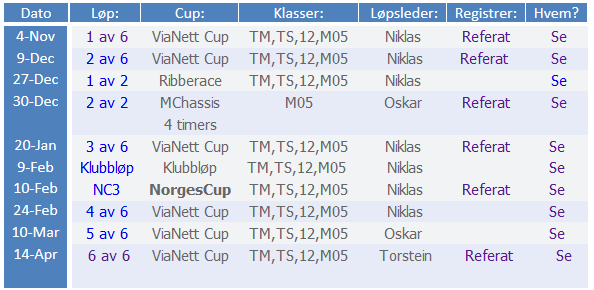 (Gå rett til tabell og linker her)BedriftseventerBedriftseventer er viktig for MossRC på mange måter. Ikke bare setter vi pris på å kunne tilby våre sponsorer en aktivitet på anlegget, men har viet stor fokus på å vise frem våre sponsorer i alle sammenhenger. Vi vet at relasjonsbygging er en svært viktig del av all forretningsvirksomhet, og at en proff og uformell arena som det MossRC kan tilby, gir en god grobunn forretningsutvikling blant våre brukere og sponsorer. Vi vet at artiklene vedr. eventene som er laget under, er spredt i de respektive nettverkene i firmaene som har besøkt oss. Dette er god markedsføring for alle - og ikke minst MossRC Biklubb.28 april – Itum Serit Skagerakk – Se artikkel18 mai – Utdrikningslaget til Lars August – Se artikkel25 mai – Guttekveld med Stil og Action – Se artikkel20 juni – Sparebank1 vs Eiendomsmegler 1 – Se artikkelMarkedsføring hvor sponsorene  har vært eksponert:Vi har jobbet aktivt med våre flotte web- og facebook sider.Sponsorbanner på våre hjemmesiderVi har laget over 30 artikler i løpet av sesongen – Se oversikt herVi har laget en egen reklamefolder i A5 format og 4 sider hvor våre hoved sponsorer er med. Folderen er distribuert i butikker, på aktiviteter og i våre lokaler. Se folderVi har hatt flere redaksjonelle artikler i City Syd avisen og i Moss Avis.Vi har kjøpt en helside i Moss Avis 15 desember 2012Se annonseVi har hatt en stand på Byggmakker under deres arrangement 11 april: «Guttas Kveld»Vi fikk laget en stor messevegg på 2*4 meter hvor alle sponsorlogoer var med.Vi har laget flere promovideoer. Deriblant disse:Promovideo Touringbanen – Se videoPromovideo – Driftingbanen – Se Video
Se vår oversikt her over alle avisutklipp og print markedsføring her.Planer for 2013/14 sesongen.
Alle planene for 2013/14 sesongen er naturlig nok ikke spikret enda, men vi har ambisjoner om å fortsette å utvikle anlegget videre på et høyt nivå. Vi ønsker å tilrettelegge for flere ulike aktiviteter og kurs som deriblant lakkering, setup og kjøretrening. Vi trenger også å kjøpe inn et nytt teppe i år siden fjorårets nye teppe rett og slett nesten er slitt ut. Det er et stadig behov nytt materiell og vi ønsker at anlegget skal beholde sin posisjon som et av landets flotteste anlegg. Vi vet at banen for mange enda er ukjent, og det vil derfor også jobbes aktivt med markedsføring gjennom kommende sesong. Ditt sponsor bidrag vil derfor komme godt med!
Sponsor for 2013/2014 sesongenVi håper at du som sponsor har vært fornøyd med den eksponeringen du har fått, og at du ser hvor godt ditt bidrag har kommet til nytte. Klubben er helt avhengig av sponsorinntekter for å kunne drive videre, og vi håper at du/dere også vil være med oss i kommende sesong. Prisen er den samme, men de som allerede har fått laget banner, slipper å få kostnadene på sponsorplaktene siden de allerede er oppe.Husk at du som sponsor er velkommen til gratis prøvekjøring hos oss. Kanskje du har en sønn eller en datter som vil prøve også? Ta kontakt med undertegnede for nærmere avtale om testing av baner og biler.  Prisen for sponsorene i 2013/14 sesongen er som følger:Bannerplass på hovedbane 5000,- + mva. (0,6 * 1,2 meter ) + produksjon av banner (inkluderer både web og banner i et år) Bannerplass alle baner 10.000,- + mva. (3 ganger 0,6 * 1,2 meter) + produksjon av banner (inkluderer både web og banner i et år)Bannerplass alle baner 25.000,-  + mva. (3 ganger 0,6m * 1,2 meter) + produksjon av banner. Pakken Inkluderer både web og print banner i et år. Fri bruk av banen frem til 16:30 hver dag mandag til fredag. Eget Racing-banner på ca. 10m2 med logo. Racing-banneret gir god eksponering og er spesielt godt egnet til fotobakgrunn i kundeevent  etc. Se eksempler: http://www.mossrc.no/artikkel/579/Nytt-dekor-hos-MossRC. Eget sponsorkarosseri med logodekor kan også lages. Vi håper at du som sponsor er fornøyd med det arbeidet vi har gjort gjennom sesongen, og vi håper å kunne få deg med også  i 2013/14 sesongen.  Moss RC Bilklubb v/Torstein SyvertsenFormannRabekkgaten 9, 1526 Moss, Mobil: 93028660www.mossrc.no    FacebookVåre sponsorer:Rabekk Næringspark ViaNett – SMS SpesialistSparbank1 Moss KommuneXL-Bygg  -leverandør av byggemateriale og verktøyAutomester  – En lokal proff, rask og rimelig leverandør av bilverksted tjenesterBoa – Eiendomsmegling I MossSempro – Søk og sosiale medierKreatif – Websider Mikronor - Hobbybutikken i Oslo og FredrikstadAntrade – Modellbilspesialisten i SkiModell Spesialisten – Hobby Spesialist på Rygge StorsenterIBG – Industri og betong gulv. Leverandør av PVCbelistning til baneanlegget vårt. Skilt dekor – Digitaltrykk og storbanner leverandør til klubbenProsjekt & Håndtverk AS  - Leveranse av maling og oppretting av gulvVestby Elektro – Leveranse av elektriske arbeiderPS Press – Reklamebyrå – leveranse av trykksaker og printExpomedia – Leverandør av messemateriellMediedata – PC salg og reparasjonMoss-Avis – Vår lokalavisVi vil rette en spesielt stor takk til huseier som har vært svært tålmodig og fleksibel med tanke på husleie i en startfase hvor det har vært behov for å foreta en del ekstra investeringer.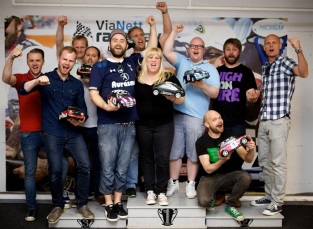 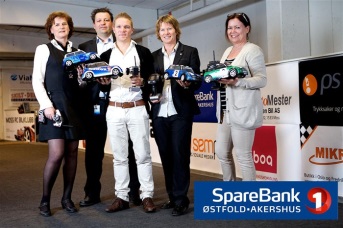 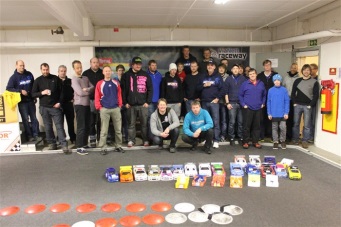 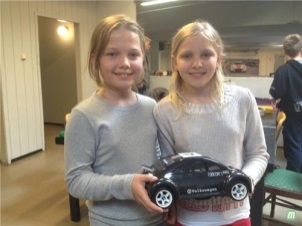 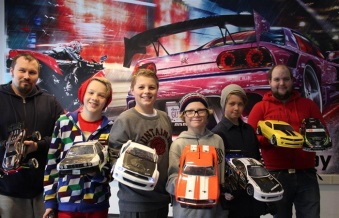 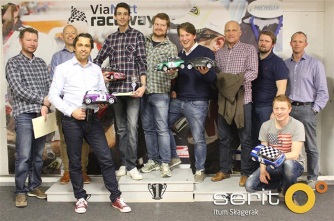 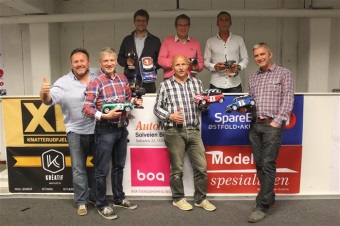 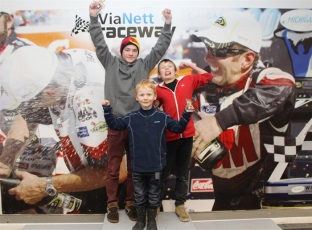 